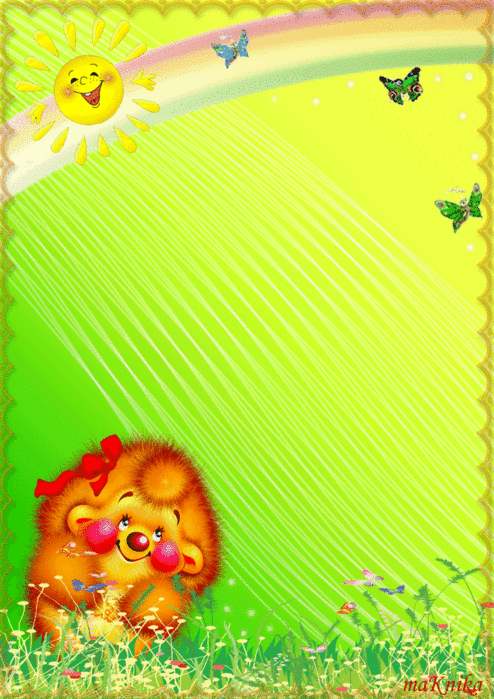 На лесной полянке детвора гуляет,Бабочек не ловит, цветочки не срывает.Мир такой чудесный, и такой прекрасный!Всё здесь интересно, многое не ясно!?Вырастим большие - всё уметь мы буде,Но «Полянку» детства всё - же не забудем!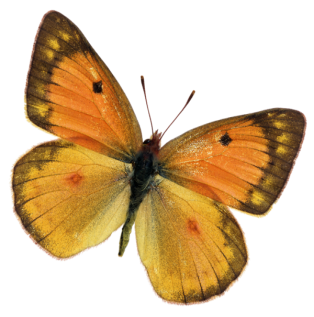 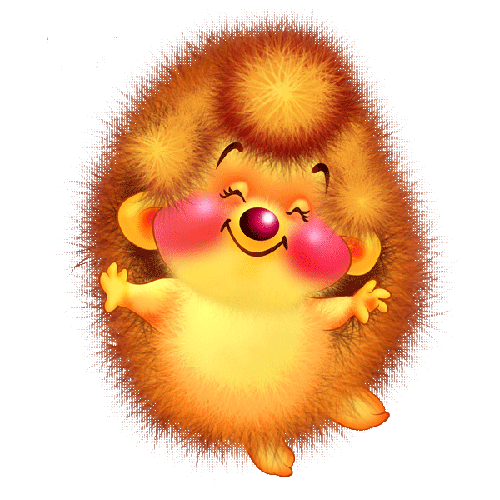 